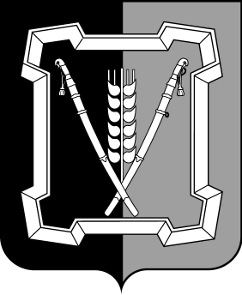 АДМИНИСТРАЦИЯ  КУРСКОГО  МУНИЦИПАЛЬНОГО  ОкругаСТАВРОПОЛЬСКОГО КРАЯП О С Т А Н О В Л Е Н И Е22 февраля 2023 г.	ст-ца Курская		     № 159О внесении изменений в состав совета по делам казачества при администрации Курского муниципального округа Ставропольского края, утвержденный постановлением администрации Курского муниципального округа Ставропольского края от 21 сентября 2021 г. № 1096Администрация Курского муниципального округа Ставропольского краяПОСТАНОВЛЯЕТ:1. Внести в состав совета по делам казачества при администрации Курского муниципального округа Ставропольского края, утвержденный постановлением администрации Курского муниципального округа Ставропольского края от 21 сентября 2021 г. № 1096 «О совете по делам казачества при администрации Курского муниципального округа Ставропольского края» 
(с изменениями, внесенными постановлением администрации Курского муниципального округа Ставропольского края от 20 декабря 2021 г. № 1559) (далее - совет), следующие изменения:1.1. Исключить из состава совета Калашникова С.И.1.2. Включить в состав совета по Бабичева Павла Васильевича, временно исполняющего полномочия главы Курского муниципального округа Ставропольского края, первого заместителя главы администрации Курского муниципального округа Ставропольского края, председателем совета.2. Отделу по организационным и общим вопросам администрации Курского муниципального округа Ставропольского края официально обнародовать настоящее постановление на официальном сайте администрации Курского муниципального округа Ставропольского края в информационно-те-лекоммуникационной сети «Интернет». 3. Настоящее постановление вступает в силу со дня его официального обнародования на официальном сайте администрации Курского муниципаль-2ного округа Ставропольского края в информационно-телекоммуникацион-ной сети «Интернет». Заместитель главы администрацииКурского муниципального округаСтавропольского края			                                              О.Н.Сидоренко